ANEKS doINDYWIDUALNEGO PLANU BADAWCZEGO
doktoranta Szkoły Doktorskiej w Politechnice Lubelskiej
Planowany termin złożenia rozprawy doktorskiej: WRZESIEŃ 2024Harmonogram naprawczych działań badawczych na okres najbliższego roku(zadania o charakterze naukowym, organizacyjnym, przygotowanie stanowiska badawczego, projekty badawcze, udział w konferencji, itp.)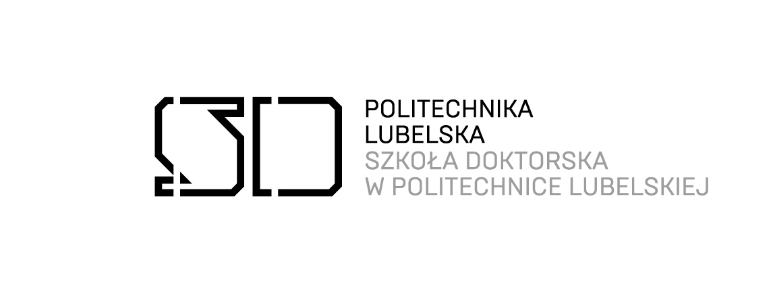 Szkoła Doktorska w Politechnice LubelskiejPolitechnika Lubelskaul. Nadbystrzycka 38 B/40620-618 Lublinwww.sdwpl.pollub.pl                                e-mail: sdwpl@pollub.plImiona i nazwiskoNumer ORCIDDyscyplina naukowaDyscyplina naukowaProponowany tytuł rozprawy doktorskiejDODATKOWY ROK KSZTAŁCENIA(opisać działania naprawcze, prowadzące do pełnej realizacji Indywidualnego Planu Badawczego założonego przez doktoranta na początki kształcenia w SDwPL)DODATKOWY ROK KSZTAŁCENIA(opisać działania naprawcze, prowadzące do pełnej realizacji Indywidualnego Planu Badawczego założonego przez doktoranta na początki kształcenia w SDwPL)Niezrealizowane zadania 
Indywidualnego Planu BadawczegoPlanowane działania naprawczeNiżej podpisany potwierdza, że dane podane w raporcie końcowym są zgodne z prawdą.Niżej podpisany potwierdza, że dane podane w raporcie końcowym są zgodne z prawdą.Niżej podpisany potwierdza, że dane podane w raporcie końcowym są zgodne z prawdą.Niżej podpisany potwierdza, że dane podane w raporcie końcowym są zgodne z prawdą.Data: Podpis doktoranta:Podpis promotora/ów:Podpis promotora/ów:Podpis promotora pomocniczego:Podpis promotora pomocniczego: